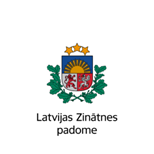 “Pieslēdzies zinātnei”pētniecības projektu prezentācijuPROGRAMMA12. oktobrīZinātne, inovācijas un tehnoloģijas Latvijas ekonomikas izaugsmei – reāls pienesums tautsaimniecībai?10.00-10.20 		“Koksni imitējošie biokompozīti”Oskars Platnieks, Rīgas Tehniskā universitāte, Ķīmijas fakultāte10.20-10.40		 “Mazo un vidējo uzņēmumu digitālais ceļojums” Dr.oec., prof. Ramona Rupeika-Apoga, Latvijas Universitāte 10.40-11.00 	“Efektīvi modulējams topoloģisko izolatoru nanolenšu virsmas stāvokļu lādiņnesēju transports”Dr. chem. Gunta Kunakova, vadošā pētniece, Latvijas Universitāte, Ķīmiskās fizikas institūts11.10-11.30 	“Priedes genoma noslēpumi. Transponējamie Elementi: savtīgi replikatori vai izdzīvošanas instruktori”Dr. biol. Angelika Voronova, pētniece, Latvijas Valsts mežzinātnes institūts "Silava"11.30-11.50	“Mehanoluminiscentu plāno kārtiņu izpēte mehānisko spriegumu sensora izstrādei”doktorants Ernests Einbergs, LU Cietvielu fizikas institūts Optisko materiālu laboratorija11.50-12.10 		“Jauni materiāli – ilgspīdoši redzamās gaismas starotāji”Dr. habil. phys. Baiba Bērziņa un  Dr. phys. Guna Krieķe, Latvijas Universitātes Cietvielu fizikas institūts12.40-13.00	 “Sēklu mikrobioma raksturojums un dinamika nezāļu augsnes sēklu bankā”Dr. biol. Jevgēnija Ņečajeva, vadošā pētniece, Latvijas Lauksaimniecības universitāte13.00-13.20 	“Karbēna-metāla-amīda kompleksu strukturāla modifikācija termiski aktivētas aizturētās fluorescences zilās gaismas OLED emiteru ieguvei” Dr. chem. Kaspars Traskovskis, Rīgas Tehniskā universitāteGundega BalodeLatvijas Zinātnes padomes vecākā konsultante sabiedrisko attiecību jautājumostālr.: 62104133gundega.balode@lzp.gov.lv.